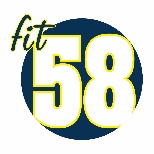 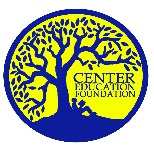 Center Education Foundation5K and 1 Mile Fun Run/WalkSaturday, October 1st @ 8:00 a.m.WWW.CENTER5K.COM5K Race Fee is $25 Race Fee for the 1 mile walk is $15.FREE for all current Center School District StudentsREGISTRATION FEE INCLUDES A FREE T-SHIRT!NEW THIS YEAR:  Sleep-in for the Foundation (Can’t make the race?  Receive the t-shirt with your $20 donation)Packet Pick-up: Thursday and Friday 9/29 & 30 at CHSA course map is available online at www.center5k.com RACE BEGINS AND ENDS AT JAMES HOELZEL STADIUM, CENTER HIGH SCHOOL – course winds through Santa Fe Hills neighborhood to Boone Elementary and back to CHSAwards: Overall Male/Female top three.  Other awards given in multiple “fun” categories.Best dressed award to participant with most Center spirit!Proceeds benefit the Center Education Foundation, helping to fund classroom projects in all grades.Cut here, complete and mail in portion below with check payable to Center School District.  Credit Cards accepted online at www.center5k.com.Name:__________________________________ Age:_____ DOB:________Address:______________________________________________________________________________City:_____________________________________State:________Zip:__________________Email Address:_________________________________________ Telephone:_____________________5K_______$251Mile_______$15SLEEP-IN______$20 or more donation(FREE for current Center students. What Center School do you attend? ______________Teacher Name?  ______________________________T-shirt size (circle one): YM YL or Adult S M L XL XXLMUST SELECT SIZE TO RECEIVE SHIRT.(Register by 9/15 to be guaranteed a t-shirt)Are you a Center alumnus?  Yes/No   Year?_________Please accept my additional donation to the Center Foundation in the amount of $____________.Please contact me about volunteer opportunities.  Yes/NoWaiver: I know that running a road race is a potentially hazardous activity.  I should not enter unless I am medically able and properly trained.  I assume all risks associated with participation. Having read this waiver and knowing these facts and in consideration of your accepting my entry fee, I, for myself, and anyone entitled to act on my behalf, waive and release the Center School District, Center Foundation, City of Kansas City, all sponsors, their representatives and successors, for all claims or liabilities of any kind arising out of my participation in this event.  Signature:____________________________________________ Date:____________________________